Dzień dobry kochani! W tym tygodniu mamy Tydzień letni.Ćwiczenia gimnastyczne na dworze.https://www.youtube.com/watch?v=yPHeSAx9QCcWiersz ,,Jedziemy na wakacje” Cz. Janczarski            Jedziemy na wakacje           do lasu, nad wodę.           Prosimy ciebie, słonko           o piękną pogodę.           Jedziemy na wakacje           nad morze, na plażę.           Kolorowe muszelki           przynieś, falo, w darze.         Jedziemy na wakacje         w te góry wysokie.         Nie chowajcie się, szczyty,         za mgłą, za obłokiem.        Jedziemy na wakacje       Na Mazury? Może!       Wyjrzyj z krzaków, prawdziwku,       czekaj na nas w borze!Zabawy i ćwiczenia ze świeżakami.https://www.youtube.com/watch?v=Vq4LxW6QX7IJuż wkrótce wakacje.https://www.youtube.com/watch?v=By6dA9peBi4Zachęcam do wykonania akwarium ze słoika. Poniżej instrukcja wykonania.https://www.youtube.com/watch?v=FZO9DkmVsWE&list=PLNs-EL-p8ySlQ3CtNgYCE2b8SIuA0RS1g&index=2&t=0s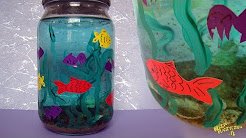 